CYBER RISK MEETUPMENTORSHIP APPLICATIONComplete the form below for your expression of interest"Global Mentoring for Cybersecurity (GMFC)” Program 2022Mentee ApplicationFull Name	:Job Title	:Gender	:Company	:Total years of	: ExperienceEducation	:Currently working in cybersecurity?If yes, number of years?	:City / Country	: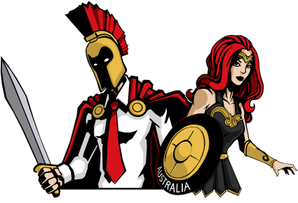 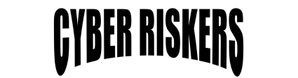 LinkedIn	:E-Mail	:Further InformationPlease tell us about yourself and why you are interested in participating in the GMFC Mentorship Program. (Max 250 words)Provide your 4 – 5 areas of strengths: (soft skills + cybersecurity skills)Finish the sentence: My ideal mentor would be… (Max 150 words)